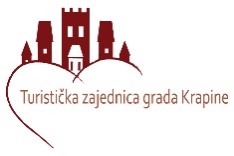 Projekt je sufinancirala Europska unija iz Europskog fonda za regionalni razvojStrategija upravljanja destinacijom: Model upravljanja valoriziranim kulturnim dobrima s marketing planom - smjernice za komercijalizaciju novih kulturno-turističkih sadržajaProjekt „Crna kraljica“Gradska vijećnica, Magistratska 28, 23.10.2018. Program radionice  9.45 - 10.00  Okupljanje sudionika
10.00 - 10.30  Pozdravne riječi (Nedjeljka Vodolšak, TZ Krapina)           Uvod i analiza stanja (Daniela A. Jelinčić i Damir Demonja, IRMO)
10.30 – 11.30  SWOT analiza (Daniela A. Jelinčić, IRMO) i rad u grupama11.30 – 11.45  Pauza
11.45 – 12.30  Vizija (Daniela A. Jelinčić, IRMO) i rad u grupama13.30 – 14.30  Strateški ciljevi (Daniela A. Jelinčić, IRMO) i rad u grupama
14.30 – 14.45  Primjeri dobre prakse (Daniela A. Jelinčić, IRMO)
14.45 – 15.45  Projekt valorizacije kulturnih dobara (Park skulptura Forma prima i Kulturno-povijesna      cjelina grada Krapine, most): prednosti i nedostaci, rasprava (Sanja Tišma, IRMO)
15.45 – 16.00  Zaključci radionice